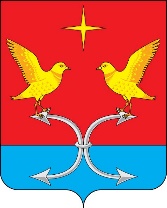 КОРСАКОВСКИЙ РАЙОННЫЙ СОВЕТ НАРОДНЫХ ДЕПУТАТОВ ОРЛОВСКОЙ ОБЛАСТИРЕШЕНИЕ       28 января 2022 года							№ 33/1-РСО внесении изменений в Решение Корсаковского районного Советанародных депутатов от 12 ноября 2021 года № 19/1-РС «Об утвержденииПоложения о муниципальном контроле за исполнением единой теплоснабжающей организацией обязательств по строительству, реконструкции и (или) модернизации объектов теплоснабжения 
на территории Корсаковского района Орловской»Принято Корсаковским районным 
Советом народных депутатов						28 января 2022 годаВ соответствии с Федеральными законами от 31 июля 2020 года №248-ФЗ «О государственном контроле (надзоре) и муниципальном контроле
в Российской Федерации», от 06 октября 2003 года №131-ФЗ «Об общих принципах организации местного самоуправления в Российской Федерации» Корсаковский районный Совет народных депутатов решил:1. Добавить в решение Корсаковского районного Совета народных депутатов от 12 ноября 2021 года № 19/1-РС «Об утверждении Положения о муниципальном контроле за исполнением единой теплоснабжающей организацией обязательств по строительству, реконструкции и (или) модернизации объектов теплоснабжения на территории Корсаковского района Орловской» пункты 5, 6, 7 согласно Приложению к решению.2. Опубликовать данное решение и разместить на официальном сайте администрации района (www.корсаково57.рф).	3. Пункт 1 настоящего решения вступает в силу с 01 марта 2022 года.Председатель Совета							         В. М. СавинГлава района								       В. Р. КнодельПриложение к решению Корсаковского районногоСовета народных депутатовот 28 января 2022 № 33/1-РС5. Ключевые показатели, индикативные показателипо муниципальному контролю за исполнением единой теплоснабжающей организацией обязательств по строительству, реконструкции и (или) модернизации объектов теплоснабжения на территории 
Корсаковского района Орловской области	Ключевые показатели и их целевые значения, индикативные показатели по муниципальному контролю за исполнением единой теплоснабжающей организацией обязательств по строительству, реконструкции и (или) модернизации объектов теплоснабжения на территории с. Корсаково Корсаковского района Орловской области.	1. Ключевые показатели по муниципальному контролю за исполнением единой теплоснабжающей организацией обязательств по строительству, реконструкции и (или) модернизации объектов теплоснабжения на территории 
с. Корсаково Корсаковского района Орловской области и их целевые значения: 	2. Индикативные показатели в сфере муниципального контроля 
за исполнением единой теплоснабжающей организацией обязательств по строительству, реконструкции и (или) модернизации объектов теплоснабжения на территории с. Корсаково Корсаковского района Орловской области на 2022 год:	1) количество обращений граждан и организаций о нарушении обязательных требований, поступивших в контрольный орган;	2) количество проведенных контрольным органом внеплановых контрольных мероприятий;	3) количество принятых прокуратурой решений о согласовании проведения контрольным органом внепланового контрольного мероприятия;	4) количество выявленных контрольным органом нарушений обязательных требований;	5) количество устраненных нарушений обязательных требований;	6) количество поступивших возражений в отношении акта контрольного мероприятия;	7) количество выданных контрольным органом предписаний 
об устранении нарушений обязательных требований.6. Индикативные показатели муниципального контроля за исполнением единой теплоснабжающей организацией обязательств по строительству, реконструкции и (или) модернизации объектов теплоснабженияна территории Корсаковского района Орловской области 7. Перечень индикаторов риска нарушения обязательных требований 
в сфере муниципального контроля за исполнением единой теплоснабжающей организацией обязательств по строительству, реконструкции и (или) модернизации объектов теплоснабжения 
на территории Корсаковского района Орловской области	- не соблюдение единой теплоснабжающей организацией в процессе реализации мероприятий по строительству, реконструкции и (или) модернизации объектов теплоснабжения, необходимых для развития, обеспечения надежности и энергетической эффективности системы теплоснабжения и определенных для нее в схеме теплоснабжения, требований настоящего Федерального закона 
и принятых в соответствии с ним иных нормативных правовых актов, в том числе не соответствие таких реализуемых мероприятий схеме теплоснабжения.Ключевые показателиЦелевые значенияПроцент устраненных нарушений требований ФЗ «О теплоснабжении» из числа выявленных нарушений70%Процент отмененных результатов контрольных мероприятий0%Процент обоснованных жалоб на действия (бездействие) органа муниципального контроля и (или) его должностного лица при проведении контрольных мероприятий0%№ п/пНаименование показателяРасчетпоказателя(%)ОбозначенияЦелевыезначения1Выполняемостьконтрольных мероприятийКпм/Рпм×100%Кпм – количество проведенныхконтрольных мероприятий (ед.)Рпм – количество распоряжений на проведение контрольных мероприятий (ед.)100%2Доля контрольныхмероприятий, результаты которых признаны недействительнымиКмн/Кпм×100%Кмн – количество контрольныхмероприятий, признанных (ед.)недействительнымиКпм – количество проведенныхконтрольных мероприятий (ед.)0%3Доля контрольныхмероприятий, которые не удалось провести в связи с отсутствиемконтролируемого лицаКмл/Кпм×100%Кмн – количество контрольныхмероприятий, не проведенныхпо причине отсутствияконтролируемого лица (ед.)Кпм – количество проведенныхконтрольных мероприятий (ед.)5%4Доля заявлений,направленных насогласование в прокуратуру о проведении контрольныхмероприятий, всогласовании которыхбыло отказаноКзо/Кпз×100%Кзо – количество заявлений, покоторым пришел отказ всогласовании (ед.)Кпз – количество поданных насогласование заявлений (ед.)10%5Доля проверок, порезультатам которыхматериалы направлены в уполномоченные дляпринятия решения органыКнм/Квн×100%Кнм – количествонаправленных материалов (ед.)Квн – количество выявленныхнарушений (ед.)5%